Everyone Deserves a Vacation - Even the Furriest Members of the FamilyFour Seasons Hotel St. Louis opens its arms to all of its guests in one of the most pet-friendly cities in the worldOctober 3, 2014,  St. Louis, U.S.A.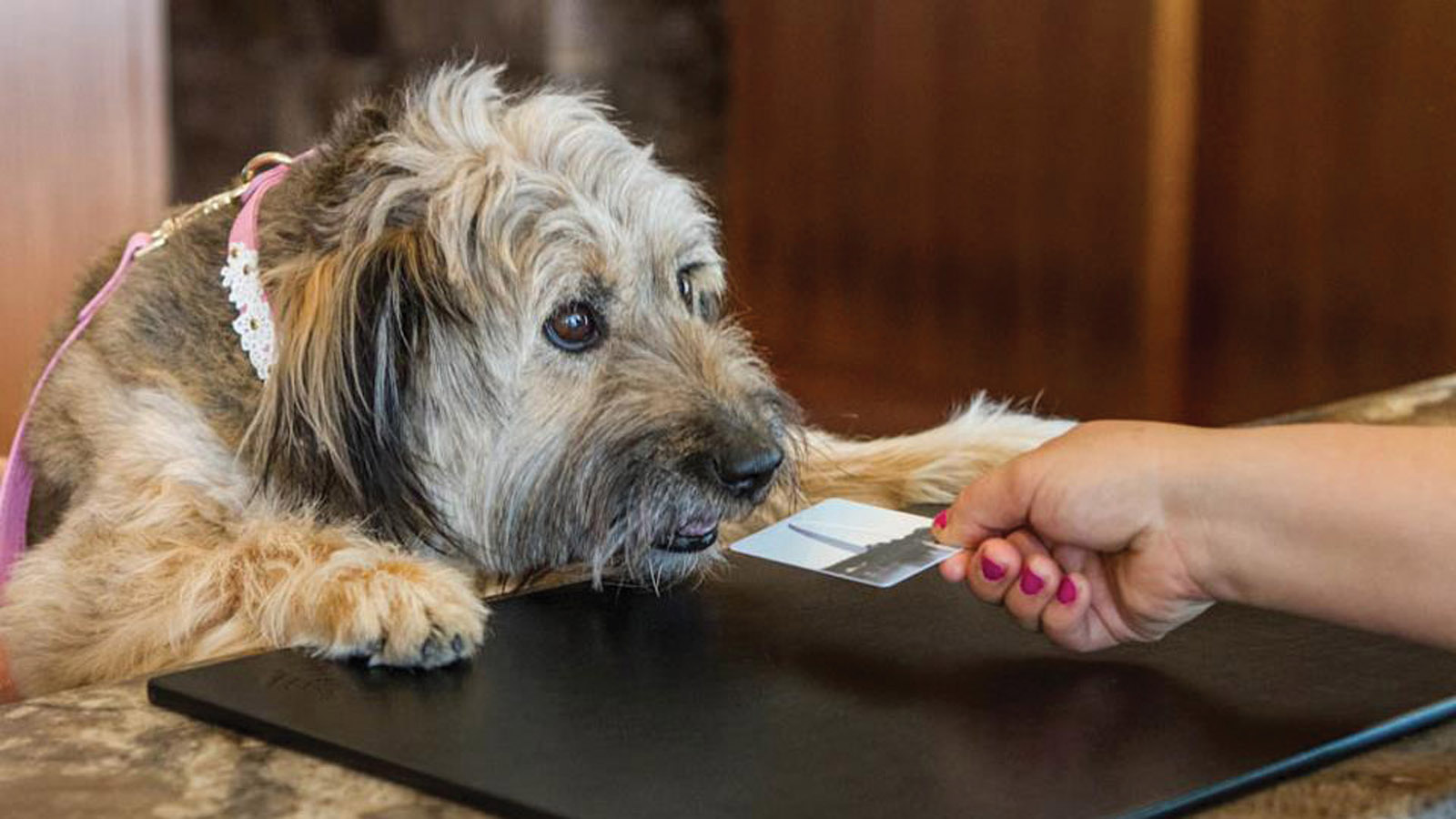 Four Seasons Hotel St. Louis is happy to welcome furry companions to the hotel. After all, what's a vacation without the whole family?We currently provide the following complimentary amenities for dogs and cats; additional enhancements can be arranged by notifying the reservations team that a furry companion will be present, prior to arrival.  Dog bedsMilk Bone dog treatsTwo bowlsOne bottle of waterEnjoy easy access to nearby Laclede's Landing Dog Park, located within a five-minute walk of the Hotel. Additional dog-friendly parks, outdoor restaurants, wineries and gardens may also be recommended by contacting the Hotel Concierge. RELATEDPRESS CONTACTS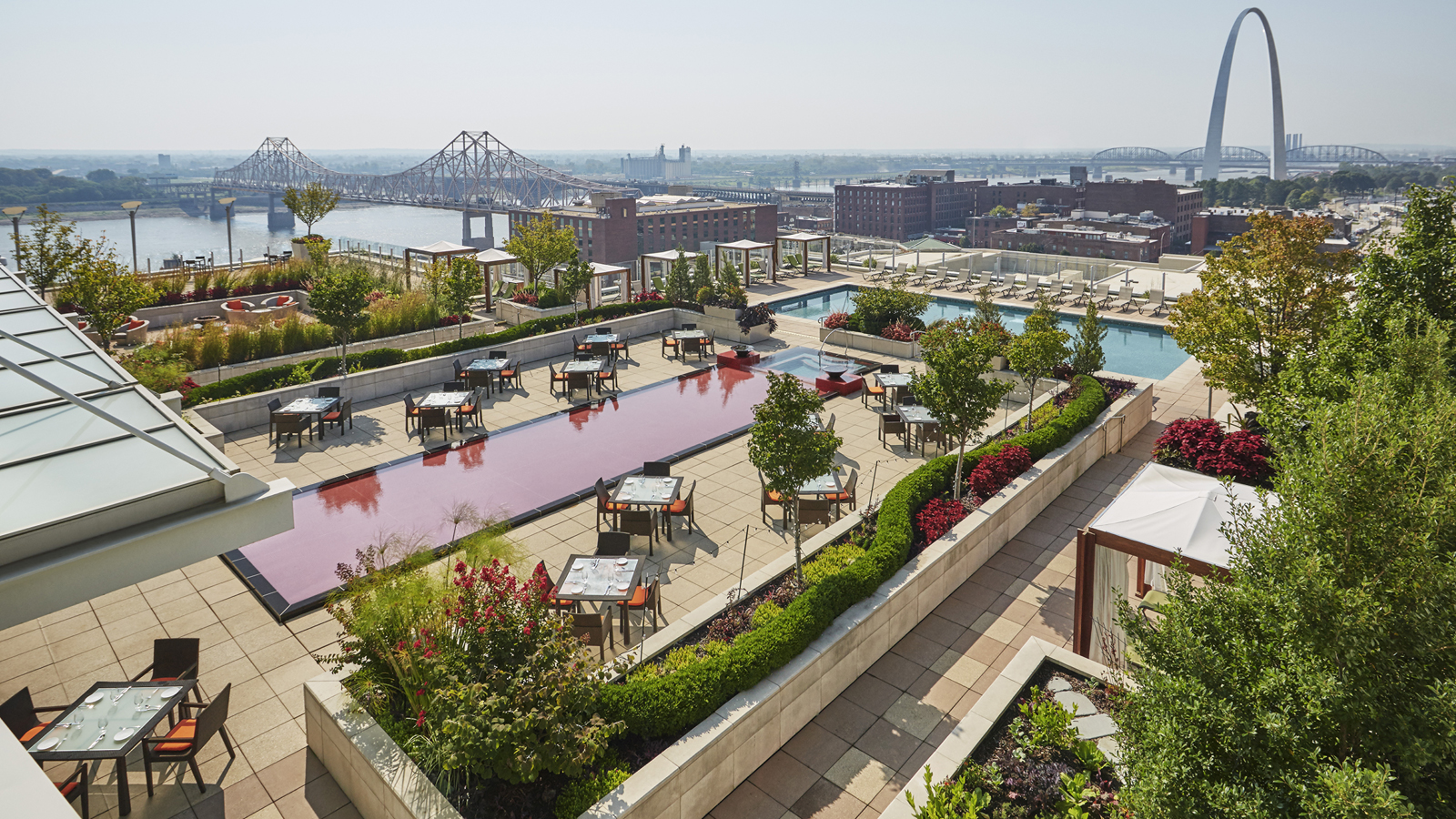 August 9, 2021,  St. Louis, U.S.A.Four Seasons Hotel St. Louis and Big Green Egg Host the Ultimate End of Summer “Grill + Chill” Barbecue https://publish.url/stlouis/hotel-news/2021/barbecue-event.html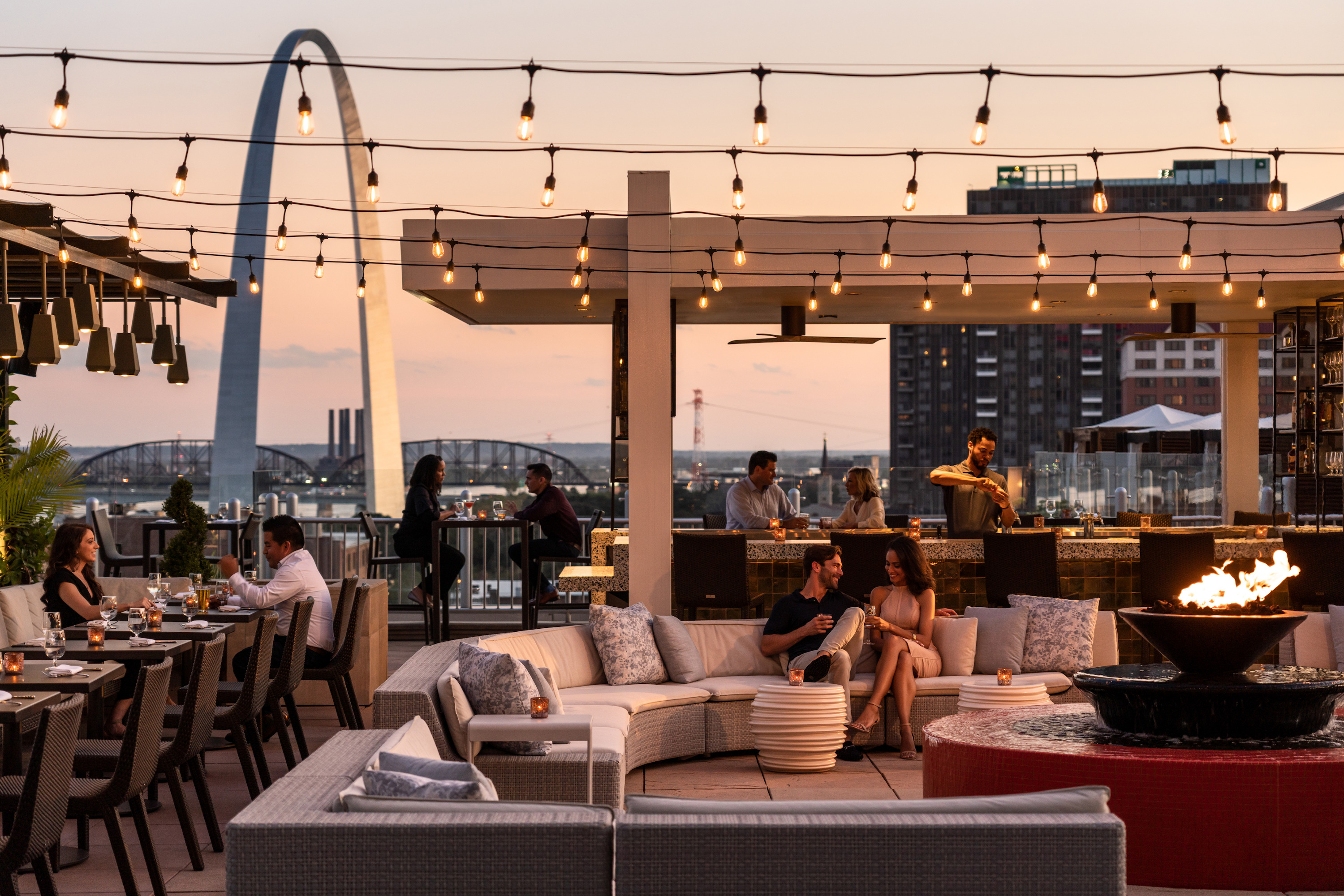 June 7, 2021,  St. Louis, U.S.A.Cinder Bar Launches Rosé on the Rooftop at Four Seasons Hotel St. Louis This Summer https://publish.url/stlouis/hotel-news/2021/rose-on-the-rooftop.html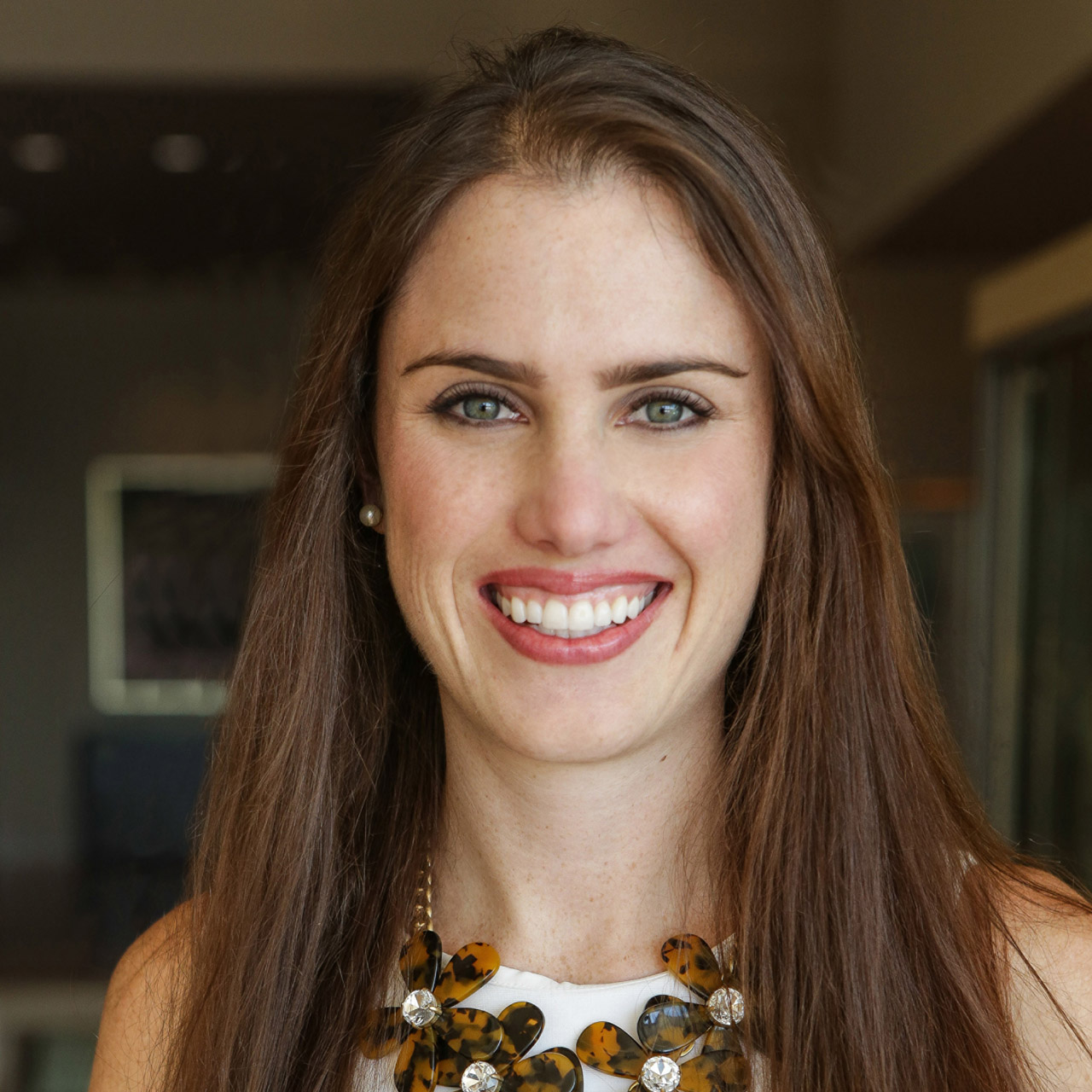 Chloe CaylorDirector of Public Relations and Communications999 North 2nd StreetSt LouisUSAChloe.Caylor@fourseasons.com+1 (314) 881-2021